Annex No. 1 to Resolution No. 66/2019 of the Presidium of the Polish Accreditation Committee of 28 February 2019 with later changes(template)Programme evaluationGeneral academic profile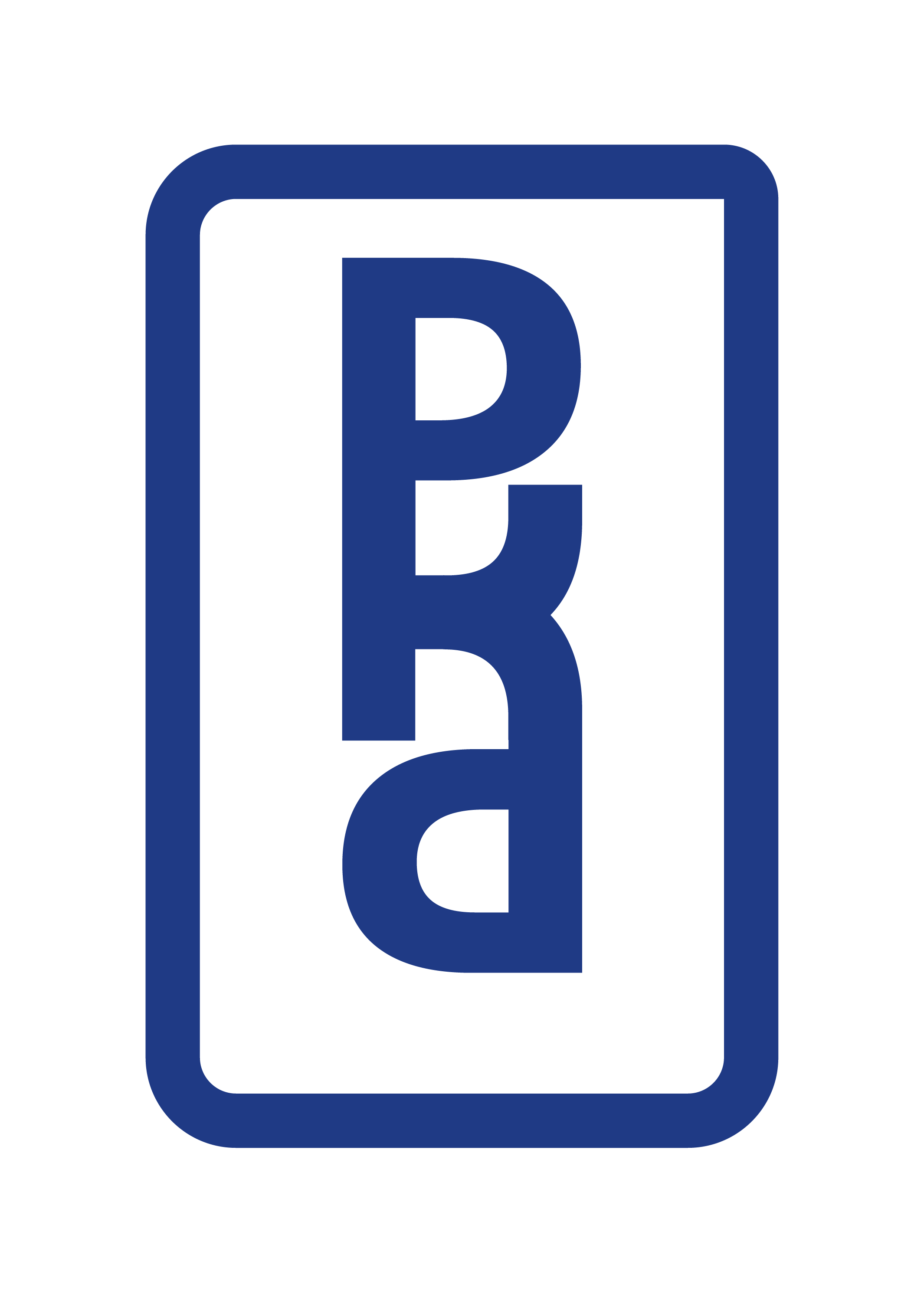 Self-Assessment ReportName and registered seat of the higher education institution providing the degree programme subject to evaluation:. . . . . . . . . . . . . . . . . . . . . . . . . . . . . . . . . . . . . . . . . . . . . . . . . . .Name of the degree programme subject to evaluation:	. . . . . . . . . . . . . . . . . . . . . . . . . . . . . . . . . . . . . .Cycle(-s) of study: 	. . . . . . . . . . . . . . . . . . . . . . . . . . . . . . . . . . . . . . . .Mode(-s) of study: 	. . . . . . . . . . . . . . . . . . . . . . . . . . . . . . . . . . . . . . . .Name of the discipline, to which the degree programme has been assigned..……………………….....................................................................................................If the degree programme is assigned to more than one discipline:The name of the leading discipline, under which more than one half of learning outcomes are achieved, with specifying the percentage share of ECTS credits of the leading discipline in the total number of ECTS credits required to complete the programme.Names of other disciplines with specifying the percentage share of the number of ECTS credits for other disciplines in the total number of ECTS credits required to complete the programme.Studies provide training to prepare for the teaching profession ☐ YES ☐ NOIf YES is selected, please indicate the type of teaching profession for which the training is provided (more than one option may be selected):☐ subject teacher. . . . . . . . . . . . . . . . . . . . . . . . ☐ teacher of theoretical vocational subjects. . . . . . . . . . . . . . . . . . . . . . . .2☐ teacher of practical vocational training . . . . . . . . . . . . . . . . . . . . . . . .2☐ teacher conducting the classes. . . . . . . . . . . . . . . . . . . . . . . .2☐ teacher psychologist☐ kindergarten and early childhood education teacher ☐ special educator teacher☐ speech therapist teacher☐ teacher conducting early child development support classesLearning outcomes forecast for the degree programme, cycle and profile of studies subject to evaluation. . . . . . . . . . . . . . . . . . . . . . . . . . . . . . . . . . . . . . . . . . . . . . . . . . .. . . . . . . . . . . . . . . . . . . . . . . . . . . . . . . . . . . . . . . . . . . . . . . . . . .. . . . . . . . . . . . . . . . . . . . . . . . . . . . . . . . . . . . . . . . . . . . . . . . . . .Composition of the team responsible for preparing the self-assessment reportTable of ContentsLearning outcomes forecast for the degree programme, cycle and profile of studies subject to evaluation	3Instructions for drawing self-assessment report	5Presentation of the higher education institution	6Part 1. Self-assessment of the HEI in the scope of meeting detailed criteria for programme evaluation of a degree programme with general academic profile	7Criterion 1. Structure of the study programme: concept of education, learning objectives and outcomes	7Criterion 2. Implementation of the study programme: programme contents, schedule for implementation of the study programme, forms and organisation of classes, teaching methods, student placements, organisation of the teaching and learning process	8Criterion 3. Admission to studies, verification of learning outcomes achievement by students, giving credit for individual semesters and years and awarding diplomas	9Criterion 4. Competence, experience, qualifications and the number of staff providing education. Staff development and in-service training	11Criterion 5. Education infrastructure and resources used in the implementation of the study programme and their improvement	12Criterion 6. Cooperation with representatives of social and economic stakeholders on the development, implementation and improvement of the study programme and its impact on the development of the degree programme	13Criterion 7. Conditions for and methods of improving the internationalisation of education provided as part of the degree programme	14Criterion 8. Supporting learning, social, academic or professional development of students and their entry on the labour market. Development and improvement of such support	14Criterion 9. Public access to information about the study programme, conditions for its implementation and achieved results	15Criterion 10. Quality assurance policy, designing, approving, monitoring, reviewing and improving the study programme	16Part 2. Prospects for the development of the degree programme.	18Part 3. Annexes:	19Annex 1. Data on the degree programme under evaluation	19Table 1. Number of students of the degree programme under evaluation	19Annex 2. List of supporting materials	23Instructions for drawing self-assessment reportA self-assessment report prepared by a HEI forms a basic source of information used by an evaluation panel of the Polish Accreditation Committee in the process of programme evaluation. Its main objective is to present the concept of a degree programme and study programme, its implementation factors, and the place and role of education in social and economic environment in relation to detailed criteria for programme evaluation and quality education standards set out in an Annex to the Statutes of the Polish Accreditation Committee, as well as to reflect on the degree of fulfilling these criteria.Analytical and self-reflective approach to contents presented in the report and providing specific examples of adopted solutions referring to the study programme and its implementation, as well as placing special emphasis on its characteristics and best practices form important aspects of the self-assessment report. The report should be concise. Its Part 1 should not exceed 40,000 characters.The self-assessment report template provides instructions on what to consider and what to refer to in the report. It draws attention to the elements that correspond to the detailed criteria of programme evaluation and adopted quality standards, reference to which will enable making full self-assessment and then a reliable evaluation by the PKA evaluation panel.However, HEIs preparing self-assessment reports do not need to treat these instructions as mandatory. In the self-assessment of each criterion, a higher education institution has the right to present, in full autonomy, the key factors proving its fulfilment. The instructions only aim to facilitate understanding the essence of each individual criterion, indicate information that is vital for the evaluation process, and inspire the formulation of questions worth answering in the process of self-assessment and report drawing, as well as to improve the quality of education as part of the degree programme subject to evaluation.It should be remembered that pursuant to Article 17 (3) of the PKA Statutes of 13 December 2018 (with later changes), the higher education institution should publish the self-assessment report on its website prior to the visit of the evaluation panel.Presentation of the higher education institutionPlease briefly present up to date, relevant information, which characterises the higher education institution in the context of the degree programme subject to evaluation (1800 characters at maximum are recommended).. . . . . . . . . . . . . . . . . . . . . . . . . . . . . . . . . . . . . . . . . . . . . . . . . . .. . . . . . . . . . . . . . . . . . . . . . . . . . . . . . . . . . . . . . . . . . . . . . . . . . .. . . . . . . . . . . . . . . . . . . . . . . . . . . . . . . . . . . . . . . . . . . . . . . . . . .. . . . . . . . . . . . . . . . . . . . . . . . . . . . . . . . . . . . . . . . . . . . . . . . . . .. . . . . . . . . . . . . . . . . . . . . . . . . . . . . . . . . . . . . . . . . . . . . . . . . . .. . . . . . . . . . . . . . . . . . . . . . . . . . . . . . . . . . . . . . . . . . . . . . . . . . .. . . . . . . . . . . . . . . . . . . . . . . . . . . . . . . . . . . . . . . . . . . . . . . . . . .. . . . . . . . . . . . . . . . . . . . . . . . . . . . . . . . . . . . . . . . . . . . . . . . . . .. . . . . . . . . . . . . . . . . . . . . . . . . . . . . . . . . . . . . . . . . . . . . . . . . . .Part 1. Self-assessment of the HEI in the scope of meeting detailed criteria for programme evaluation of a degree programme with general academic profileCriterion 1. Structure of the study programme: concept of education, learning objectives and outcomes. . . . . . . . . . . . . . . . . . . . . . . . . . . . . . . . . . . . . . . . . . . . . . . . . . .In the report, it is worth to consider and relate to:links between the concept of education and the mission and main strategic objectives of the HEI (taking into account each of the assessed cycles of studies), expectations towards candidates, specialisations/specialities offered, the relationship between education offered and academic activity conducted in the HEI, including the main areas of research activity conducted at the higher education institution in the discipline(s) to which the degree programme is assigned and the most important academic achievements of the institution in this area over the past five years resulting from this activity (academic category, prestigious publications, grants, awards, promotion of academics), as well as the ways of using the results of academic activity in the development and improvement of study programme, as well as in the process of teaching, with placing particular emphasis on the opportunities for students to acquire research competences and to participate in research,the compliance of the concept of education with the needs of socio-economic stakeholders and the labour market, the role and importance of internal and external stakeholders in the process of developing the education concept and its improvement, graduate profile; anticipated places of graduates’ employment, features distinguishing the concept of education and national and/or international models used,key learning outcomes related to the degree programme demonstrating their relevance to the concept, cycle and profile of the degree programme and to the discipline(s), to which the degree programme is assigned,learning outcomes leading to the acquisition of engineering competences, showing examples of developments at the level of selected courses or groups of courses aimed at the acquisition of such competences, in the case of a degree programme leading to the award of inżynier/magister inżynier qualification (bachelor/master of science degree),meeting the requirements relating to general and specific learning outcomes included in the standards of education specified in the regulations issued on the basis of Article 68, section 3 of the Act of 20 July 2018 Law on Higher Education and Science, in the case of degree programmes preparing for practising the professions referred to in Article 68, section 1 of the Act.Recommendations regarding criterion 1 listed in the resolution of the PKA Presidium on programme evaluation in the field of study which preceded the current evaluation (if applicable)Additional information, which the HEI considers important for the evaluation of criterion 1:. . . . . . . . . . . . . . . . . . . . . . . . . . . . . . . . . . . . . . . . . . . . . . . . . . .Criterion 2. Implementation of the study programme: programme contents, schedule for implementation of the study programme, forms and organisation of classes, teaching methods, student placements, organisation of the teaching and learning process. . . . . . . . . . . . . . . . . . . . . . . . . . . . . . . . . . . . . . . . . . . . . . . . . . .In the report, it is worth to consider and relate to:the selection f key course contents, including these related to the results of academic activity conducted at the HEI in the scope of the discipline(s) to which the degree programme is assigned and in the scope of language proficiency, and to present examples of links between course contents and learning outcomes for the degree programme, and discipline(s), to which the degree programme is assigned,the selection of teaching methods and their distinguishing features, to present examples of links between the teaching methods and intended learning outcomes for the degree programme in the scope of knowledge, skills and social competences, including in particular those enabling preparation of students for academic activity in the discipline/disciplines to which the degree programme is assigned or whose participation in this activity is assigned, application of appropriate methods and tools, including advanced information and communication technologies, as well as acquisition of language competence in the area of foreign language proficiency, the extent to which distance learning methods and techniques are used,adapting the learning process to diversified needs of individuals and groups of students, including the needs of students with disabilities and offering individual learning paths,the schedule for degree programme implementation, including: courses or groups of courses requiring direct participation of academic teachers and other persons teaching classes and students (where a higher education institution provides full-time and part-time programmes as part of the degree programme subject to evaluation, the characteristics should be presented separately for full-time and part-time programmes), courses or groups of courses related to research activities conducted at the institution and courses or groups of courses that develop language skills, as well as optional courses or groups of courses,the selection of forms of classes, proportion of the number of hours ascribed to individual forms, the size of student groups, and the organisation of the education process, with placing special emphasis on the organisation of training preparing for the teaching profession (if the study programme provides such training), the course schedule (if the HEI offers full-time and part-time programmes as part of the degree programme subject to evaluation, the description should be provided individually for full-time and part-time programmes),the programme and organisation of placements, including in particular the number of hours and dates for their serving, the selection of institutions offering placements, and the number of placement locations, if the programme of study of the degree programme under evaluation provides for student placements,the selection of teaching contents and methods, forms of student groups and their number in relation to courses or groups of courses, in which students achieve learning outcomes leading to the award of engineering qualification, in the case of a degree programme leading to the award of the inżynier/ magister inżynier qualification (bachelor of science/ master of science),meeting the rules and requirements relating to the study programme and organisation of education specified in the standards of education set out in regulations issued on the basis of Article 68, section 3 of the Act of 20 July 2018 Law on Higher Education and Science, in the case of degree programmes preparing for practising the professions referred to in Article 68, section 1 of the Act.Recommendations regarding criterion 2 listed in the resolution of the PKA Presidium on programme evaluation in the field of study which preceded the current evaluation (if applicable)Additional information, which the HEI considers important for the evaluation of criterion 2:. . . . . . . . . . . . . . . . . . . . . . . . . . . . . . . . . . . . . . . . . . . . . . . . . . .Criterion 3. Admission to studies, verification of learning outcomes achievement by students, giving credit for individual semesters and years and awarding diplomas. . . . . . . . . . . . . . . . . . . . . . . . . . . . . . . . . . . . . . . . . . . . . . . . . . .In the report, it is worth to consider and relate to:requirements for candidates, conditions for student admission, and criteria for selecting candidates for each cycle of studies,rules, conditions and procedures for the recognition of learning outcomes and periods of study and qualifications obtained in another higher education institution, including a higher education institution abroad, the principles, conditions and the mode of attesting learning outcomes achieved outside of the higher education system,the principles, conditions and mode of diploma award process at each cycle of studies,methods and tools for monitoring and assessing the progression of students (e.g. the number of candidates admitted for studies, student dropout rate, the number of students who completed studies on time) and actions taken on the basis of this information, as well as methods of using the results of student performance analyses to improve student teaching and learning process,general rules for verifying and assessing the degree of learning outcomes’ achievement,the selection of methods used to verify and assess learning outcomes in terms of knowledge, skills and social competences achieved by students during and upon the completion of their education (diploma award), including methods used to verify learning outcomes achieved during student placements (provided that student placements are included in the study programme), showing examples of links between the methods for verifying and assessing the methods and learning outcomes related to academic activity in the discipline(-s) to which the degree programme is assigned, outcomes related to the use of appropriate methods and tools, including advanced information and communication technologies, as well as foreign language skills,the selection of methods for testing and assessing learning outcomes in the scope of knowledge, skills and social competences leading to the award of an engineering qualification, showing examples of links between these methods and learning outcomes in the case of a degree programme leading to the award of the inżynier/ magister inżynier qualification (bachelor of science/ master of science degree),meeting the rules and requirements relating to the methods for verifying and assessing learning outcomes as specified in the standards of education set out in regulations issued on the basis of Article 68, section 3 of the Act of 20 July 2018 Law on Higher Education and Science, in the case of degree programmes preparing for practising the professions referred to in Article 68, section 1 of the Act.Moreover, for each evaluated cycle of studies it is worth to provide a concise description of:types, topics and methodology of mid-term and examination papers and projects,types, topics and methodology of final theses, with placing special emphasis on the acquisition and verification of students’ academic and engineering competences (if the degree programme under evaluation leads to the award of the inżynier/ magister inżynier qualification (bachelor of science/ master of science degree),methods of documenting learning outcomes achieved by the students (e.g. tests, examination papers, written mid-term papers, reports, tasks completed by the students, projects carried out by the students, student placement journals, artistic works, final theses, graduation examination protocols, etc.),graduate career monitoring results, which present the level of usefulness for the labour market of learning outcomes achieved in the degree programme subject to evaluation, and which identify competence gaps and provide information on the continuation of education by the graduates of the degree programme under evaluation.Recommendations regarding criterion 3 listed in the resolution of the PKA Presidium on programme evaluation in the field of study which preceded the current evaluation (if applicable)Additional information, which the HEI considers important for the evaluation of criterion 3: . . . . . . . . . . . . . . . . . . . . . . . . . . . . . . . . . . . . . . . . . . . . . . . . . . .Criterion 4. Competence, experience, qualifications and the number of staff providing education. Staff development and in-service training. . . . . . . . . . . . . . . . . . . . . . . . . . . . . . . . . . . . . . . . . . . . . . . . . . .In the report, it is worth to consider and relate to:the number, structure of qualifications and academic/artistic achievements of academic teachers and other persons teaching classes to students of the degree programme subject to evaluation, as well as their teaching competences (including training to teach classes using distance teaching methods and teaching in foreign languages). In this context, it is worth mentioning the most important teaching achievements of the HEI of the past five years in the scope of the degree programme under evaluation (own teaching resources, textbooks authored by the staff, places taken in prestigious teaching rankings, popularisation, etc.),Staffing of courses, with placing special emphasis on courses leading to the acquisition of academic and engineering competences by students (if the degree programme under evaluation leads to the award of the inżynier/ magister inżynier qualification (bachelor of science/ master of science degree),combining by academic teachers and other persons teaching classes the didactic and academic activity, and involving students in conducting academic activity,assumptions, objectives and efficiency of HR policy, including methods and criteria for the selection and recruitment of staff, methods, rules and criteria for the evaluation of staff quality, and the participation in the evaluation of various stakeholder groups, including students, and using the evaluation results for staff development and in-service training.a system for supporting and motivating staff to academic or artistic development and to raising teaching competences. In this context, it is worth mentioning academic promotion of staff related to the degree programme under evaluation,meeting the rules and requirements relating to the selection of academic teachers and other persons teaching courses and to the staffing of courses as specified in the standards of education set out in regulations issued on the basis of Article 68, section 3 of the Act of 20 July 2018 Law on Higher Education and Science, in the case of fields of study preparing for practising the professions referred to in Article 68, section 1 of the Act.Recommendations regarding criterion 4 listed in the resolution of the PKA Presidium on programme evaluation in the field of study which preceded the current evaluation (if applicable)Additional information, which the HEI considers important for the evaluation of criterion 4:. . . . . . . . . . . . . . . . . . . . . . . . . . . . . . . . . . . . . . . . . . . . . . . . . . .Criterion 5. Education infrastructure and resources used in the implementation of the study programme and their improvement. . . . . . . . . . . . . . . . . . . . . . . . . . . . . . . . . . . . . . . . . . . . . . . . . . .In the report, it is worth to consider and relate to:the state, modernity, size and complexity of teaching and academic facilities used for teaching classes and conducting academic activity as part of the degree programme under evaluation in the discipline(-s) to which the degree programme is assigned,institution’s infrastructure and equipment used for teaching classes outside of the HEI and for staging student placements (if the programme of study of the degree programme under evaluation provides for student placements),access to information and communication technology (including the Internet, and an e-learning platform, if the degree programme under evaluation offers education using distance learning methods and techniques), and the degree of its use in student teaching and learning, in academic activity and in communication about it,infrastructure and equipment facilities adapted to the needs of students with disabilities,availability of infrastructure, including scientific apparatus, specialist software and teaching materials to students in order to carry out tasks resulting from the study programme and as part of individual work,library and information system of the higher education institution, including access to up-to-date scientific information resources in traditional and electronic form, of international reach and in the scope adapted to the needs resulting from the teaching and learning process as part of the degree programme under evaluation, as well as academic activity in the field of discipline(-s) to which the degree programme is assigned, including in particular access to literature recommended in syllables,methods, frequency and scope of monitoring, evaluation and improving of teaching and academic base and library information system, and the participation in the evaluation of various stakeholder groups, including students,meeting the rules and requirements relating to teaching and scientific infrastructure specified in the standards of education set out in regulations issued on the basis of Article 68, section 3 of the Act of 20 July 2018 Law on Higher Education and Science, in the case of degree programmes preparing for practising the professions referred to in Article 68, section 1 of the Act.Recommendations regarding criterion 5 listed in the resolution of the PKA Presidium on programme evaluation in the field of study which preceded the current evaluation (if applicable)Additional information, which the HEI considers important for the evaluation of criterion 5:. . . . . . . . . . . . . . . . . . . . . . . . . . . . . . . . . . . . . . . . . . . . . . . . . . .Criterion 6. Cooperation with representatives of social and economic stakeholders on the development, implementation and improvement of the study programme and its impact on the development of the degree programme. . . . . . . . . . . . . . . . . . . . . . . . . . . . . . . . . . . . . . . . . . . . . . . . . . .In the report, it is worth to consider and relate to:the scope and forms of HEI’s cooperation with institutions representing social and economic stakeholders, including employers, and its impact on the concept of education, learning outcomes, study programme and its implementation, including the implementation of work placements (in the case where the study plan for the degree programme under evaluation provides for student placements), methods, frequency and scope of monitoring, evaluation and improvement of forms of cooperation and the impact of its results on the study programme and improvement of its implementation.Recommendations regarding criterion 6 listed in the resolution of the PKA Presidium on programme evaluation in the field of study which preceded the current evaluation (if applicable)Additional information, which the HEI considers important for the evaluation of criterion 6:. . . . . . . . . . . . . . . . . . . . . . . . . . . . . . . . . . . . . . . . . . . . . . . . . . .Criterion 7. Conditions for and methods of improving the internationalisation of education provided as part of the degree programmeIn the report, it is worth to consider and relate to:the role the internationalisation of the education process plays in the concept of education and plans for the development of the degree programme (taking into account each of the assessed cycles of studies),aspects of the study programme and its implementation contributing to internationalisation, with particular regard to instruction in foreign languages,the degree of students’ preparedness for learning in foreign languages and ways to verify the achievement by students of the required language competences and their evaluation,the scale and scope of international mobilities and students and staff exchanges,participation of international lecturers in teaching courses as part of the degree programme under evaluation,the ways, frequency and extent of monitoring and evaluation of the internationalisation of the education process and the improvement of conditions conducive to raising its level, as well as the impact of internationalisation outcomes on the study programme and its implementation.Recommendations regarding criterion 7 listed in the resolution of the PKA Presidium on programme evaluation in the field of study which preceded the current evaluation (if applicable)Additional information, which the HEI considers important for the evaluation of criterion 7:. . . . . . . . . . . . . . . . . . . . . . . . . . . . . . . . . . . . . . . . . . . . . . . . . . .Criterion 8. Supporting learning, social, academic or professional development of students and their entry on the labour market. Development and improvement of such support. . . . . . . . . . . . . . . . . . . . . . . . . . . . . . . . . . . . . . . . . . . . . . . . . . .In the report, it is worth to consider and relate to:adapting the support system to the needs of different student groups, including the needs of students with disabilities,the scope and forms of support provided to students in the learning process, forms of support:domestic and international mobility of students,conducting research or artistic activity and publishing or presenting their results, as well as taking part in various forms of academic or arts communication,support provided in entering the labour market or continuing education,students’ activities: sports, artistic, organisational, and entrepreneurial, a system for motivating students to better performance and academic activity, and ways to support outstanding students,methods for informing students about the support system, including financial assistance,methods for handling complaints and applications lodged by the students, and information about their effectiveness,the scope, level and effectiveness of administrative services provided to students, including the qualifications of staff supporting the education process,information and education activities concerning student safety, counteracting discrimination and violence, rules for responding to threats or breaches of security, discrimination and violence against students, as well as providing assistance to victims,cooperation with student self-government and student organisations,methods, frequency and scope of monitoring, evaluation and improvement of the support and motivation system addressed to students, and the evaluation of staff supporting the education process, as well as the participation in the evaluation of various stakeholder groups, including students.Recommendations regarding criterion 8 listed in the resolution of the PKA Presidium on programme evaluation in the field of study which preceded the current evaluation (if applicable)Additional information, which the HEI considers important for the evaluation of criterion 8:. . . . . . . . . . . . . . . . . . . . . . . . . . . . . . . . . . . . . . . . . . . . . . . . . . .Criterion 9. Public access to information about the study programme, conditions for its implementation and achieved results. . . . . . . . . . . . . . . . . . . . . . . . . . . . . . . . . . . . . . . . . . . . . . . . . . .In the report, it is worth to consider and relate to:the scope, methods for updating and ensuring relevance of public information about admission conditions, study programme, and its implementation, and information’s consistency with the needs of different groups, including future and current students.methods for, frequency and scope of the evaluation of public access to information, participation in assessing various stakeholder groups, including students, and the effectiveness of improvement measures in this respect.Recommendations regarding criterion 9 listed in the resolution of the PKA Presidium on programme evaluation in the field of study which preceded the current evaluation (if applicable)Additional information, which the HEI considers important for the evaluation of criterion 9:. . . . . . . . . . . . . . . . . . . . . . . . . . . . . . . . . . . . . . . . . . . . . . . . . . .Criterion 10. Quality assurance policy, designing, approving, monitoring, reviewing and improving the study programme. . . . . . . . . . . . . . . . . . . . . . . . . . . . . . . . . . . . . . . . . . . . . . . . . . .In the report, it is worth to consider and relate to:methods for substantive, organisational and administrative supervision over the degree programme, competences and scope of responsibility of persons responsible for the degree programme, including competences and scope of responsibility concerning evaluation and improvement of the quality of education as part of the degree programme,principles for designing, introducing changes to and approving the study programme,methods for and scope of ongoing monitoring and periodic reviews of the study programme in the degree programme under evaluation and sources of information used in these processes,methods for assessing the achievement of learning outcomes by the students of the degree programme under evaluation with taking into consideration individual stages of education, its completion and learning outcomes’ fitness for the labour market or for further education, as well as using the results of the evaluation for improving the study programme.the scope of, forms of participation and impact of internal stakeholders’ involvement, including students, and external stakeholders on the improvement and implementation of the study programme,methods for using the results of external education quality evaluations and formulated recommendations for the improvement of the study programme of the degree programme under evaluation.Recommendations regarding criterion 10 listed in the resolution of the PKA Presidium on programme evaluation in the field of study which preceded the current evaluation (if applicable)Additional information, which the HEI considers important for the evaluation of criterion 10:. . . . . . . . . . . . . . . . . . . . . . . . . . . . . . . . . . . . . . . . . . . . . . . . . . .Part 2. Prospects for the development of the degree programme.SWOT analysis of the study programme of the degree programme under evaluation and its implementation, with having regard to programme assessment criteria(HEI’s seal)…………………..……., date: ………………….(place)Part 3. Annexes:Annex 1. Data on the degree programme under evaluationTable 1. Number of students of the degree programme under evaluationTable 2. The number of graduates of the degree programme under evaluation over the past three years preceding the year of staging evaluationTable 3. Indicators concerning the study programme of the degree programme under evaluation, cycle of studies and profile of education stipulated in the regulation of the Minister of Science and Higher Education of 27 September 2018 on study programmes (OJ, item 1861, as amended)Table 4. Courses or groups of courses related to academic activity of the HEI in the discipline or disciplines to which the degree programme is allocatedTable 5. Courses or groups of courses aimed at the acquisition of engineering competences by students / Courses or groups of courses preparing students for the teaching professionTable 6. Information on study programmes/courses or groups of courses taught in foreign languagesAnnex 2. List of supporting materialsPart I. Documents to be attached to the self-assessment report (in electronic format only)The study programme of the degree programme, profile and cycle of studies described in accordance with Article 67, section 1 of the Act of 20 July 2018. The Law on Higher Education and Science (O.J, item 1668, as amended)and par. 3-4 of the regulation of the Minister of Science and Higher Education of 27 September 2018 on studies (O.J, item 1861, as amended);Staffing of classes taught as part of the degree programme, profile and cycle of studies in the academic year, in which the evaluation is conducted.Full-time and part-time programme schedule for the semester of the academic year, in which the evaluation is conducted, and for each cycle of education.The description of academic teachers and other persons teaching courses or groups of courses listed in Table 4 and 5 (if relevant for the degree programme under evaluation) and thesis supervisors (if relevant for the degree programme under evaluation), and in the case of programmes in medicine, academic teachers and other persons teaching classes in clinical sciences, prepared in accordance with the template as below:Description of equipment at lecture rooms, class rooms, laboratories and other facilities, where classes related to education as part of the degree programme under evaluation are taught, and information about the library and available library and information resources,A list of theses’ topics organised by date, divided into cycles of and modes of studies. The list can be prepared using the following template:Part 2. Materials to be prepared for inspection during the site visit, including additional materials indicated by the evaluation panel of PKA after becoming acquainted with the self-assessment reportExamination papers, mid-term papers, projects implemented by the students, artistic works created a part of classes taught as part of the degree programme (of the two semesters preceding the site visit) as indicated by the evaluation panel.Examination/credit grades awarded for classes and examination sessions (of the two semesters preceding the site visit).Documentation concerning the diploma award process to graduates indicated by the evaluation panel. The documentation should include the diploma thesis, diploma supplement, reviews of the diploma thesis, the protocol of the diploma examination.Documentation concerning the organisation, course and giving credits for student placements, if they are included in the study programme of the degree programme under evaluation.Description of profiles of institutions (in electronic format), with which the unit cooperates on the implementation of study programme, in particular those, in which students serve placements, if student placements are included in the study programme of the degree programme under evaluation.A list of major scientific/artistic achievements (publications, patents, rights of protection, conducted research projects) authored/created/conducted or co-authored/co-created/co-conducted by the students of the degree programme under evaluation, and a list of their achievements in domestic and international grant programmes/ competitions/ exhibitions/ festivals/ sports competitions from the five years preceding the year, in which the site-visit is staged (in electronic format).Information on the principles of conflict resolution and responding to threats or security breaches, as well as all forms of discrimination and violence against teaching staff and students and ways to support victims.Information about ratings/accreditations of the degree programme awarded by international institutions or other domestic institutions and description of corrective and improvement measures taken in response to their recommendations (in electronic format).Annex 2 to the Statutes of the Polish Accreditation CommitteeDetailed criteria for programme assessmentGeneral profileCriterion 1. Structure of the study programme: concept of education, learning objectives and outcomesQuality education standard 1.1The concept of education and learning objectives: correspond to the strategy of the HEI; are covered by the discipline(-s) to which the degree programme is assigned; are related to research activity carried out by the institution in that discipline(-s); are geared towards the needs of social and economic stakeholders, and of the labour market in particular.Quality education standard 1.2Learning outcomes correspond to the concept of education and learning objectives and the discipline(-s) to which the degree programme is assigned, describe in an accurate, specific, realistic and verifiable manner knowledge, skills and social competences acquired by students, and correspond to the appropriate level of the Polish Qualifications Framework and the general profile.Quality education standard 1.2aIn the case of degree programmes preparing for professions referred to in Article 68(1) of the act, learning outcomes include the full scope of general and specific learning outcomes stipulated in education standards specified in the regulations issued on the strength of Article 68(3) of the act. Quality education standard 1.2bLearning outcomes for degree programmes leading to the award of the qualification of inżynier or magister inżynier include the full scope of learning outcomes leading to the award of inżynier qualification featured in the second stage descriptors stipulated in regulations issued on the strength of Article 7(3) of the act of 22 December 2015 on Integrated Qualifications System (OJ of 2018 , item 2153 and 2245). Criterion 2. Implementation of the study programme: programme contents, schedule for implementation of the study programme, forms and organisation of classes, methods of education, student placements, organisation of the teaching and learning processQuality education standard 2.1Programme contents correspond to learning outcomes and take into account, in particular, the current state of knowledge and research methodology in the discipline(-s) to which the degree programme is assigned, as well as the results of research activities of the HEI in the discipline(-s).Quality education standard 2.1aIn the case of degree programmes offering education for professions referred to in Article 68(1) of the act, programme contents include the full scope of programme contents included in education standards specified in the regulations issued on the strength of Article 68(3) of the act.Quality education standard 2.2The Schedule for the implementation of the study programme; the forms and organisation of courses; the number of semesters; the number of hours of classes taught directly by academic teachers or other persons teaching classes and the estimated workload of students calculated based on the number of ECTS credits enable students to achieve all learning outcomes.Quality education standard 2.2aIn the case of degree programmes providing education for professions referred to in Article 68(1) of the act, the schedule for the implementation of the study programme; the forms and organisation of courses; the number of semesters; the number of hours of classes conducted with the direct participation of academic teachers or other persons teaching classes, and the estimated workload of students calculated based on the number of ECTS credits comply with the rules and requirements contained in education standards specified in the regulations issued on the strength of Article 68(3) of the act.Quality education standard 2.3Teaching methods are student-centred, motivate students to actively participate in the teaching and learning process and enable students to achieve learning outcomes, and, in particular, allow for the preparation for conducting research or participation in research.Quality education standard 2.4If the study programme includes student placements, their programme, organisation and supervision over their implementation, the selection of placement venues and the environment, in which they take place, as well as infrastructure and competence of placement supervisors ensure that the placements are carried out correctly and that the students achieve learning outcomes, especially those related to the acquisition of research competences.Quality education standard 2.4aIn the case of degree programmes providing education for professions referred to in Article 68(1) of the act, student placement programme, organisation and supervision over their implementation, the selection of placement venues and the environment, in which they take place, as well as infrastructure and competence of placement supervisors comply with the rules and requirements contained in education standards specified in the regulations issued on the strength of Article 68(3) of the act.Quality education standard 2.5The organisation of the teaching process ensures effective use of time spent on teaching and learning and the verification and assessment of learning outcomes.Quality education standard 2.5aIn the case of degree programmes providing education for professions referred to in Article 68(1) of the act, the organisation of teaching and learning complies with the rules and requirements concerning the organisation of education contained in education standards specified in the regulations issued on the strength of Article 68(3) of the act.Criterion 3. Admission to studies, verification of learning outcomes achievement by students, giving credit for individual semesters and years and awarding diplomasQuality education standard 3.1Formally accepted and published, coherent and transparent conditions for the admission of candidates for studies, which allow for the selection of right candidates; rules for student progression, giving credit for individual semesters and years of studies, and for awarding diplomas; recognition of learning outcomes, periods of learning and qualifications obtained in higher education; and the validation of learning outcomes achieved as part of the learning process outside the system of higher education are applied.Quality education standard 3.2The system for learning outcomes verification enables the monitoring of students’ progress and guarantees reliable assessment of the achievement of learning outcomes by the students. Verification and assessment methods used are student-centred, provide feedback on the achievement of learning outcomes, and motivate students to actively participate in teaching and learning. They also allow for the verification and assessment of all learning outcomes, including, in particular, preparation for conducting research or participation in research.Quality education standard 3.2aIn the case of degree programmes providing education for professions referred to in Article 68(1) of the act, the methods for learning outcomes verification comply with the rules and requirements concerning the organisation of education contained in education standards specified in the regulations issued on the strength of Article 68(3) of the act.Quality education standard 3.3Mid-term and examination papers, student projects, placement journals (provided student placements are included in the study programme), diploma theses, students’ academic/artistic or other achievements related to the degree programme, as well as documented graduates’ standing in the labour market or their further education confirm that they have achieved the learning outcomes. Criterion 4. Competence, experience, qualifications and the number of staff providing education. Staff development and in-service trainingQuality education standard 4.1Competence and experience, qualifications and the number of academic teachers and other persons teaching classes to students ensure that the classes are conducted correctly and that the students achieve their learning outcomes.Quality education standard 4.1aIn the case of degree programmes providing education for professions referred to in Article 68(1) of the act, competence, experience and qualifications of academic teachers and other persons teaching classes to students comply with the rules and requirements contained in education standards specified in the regulations issued on the strength of Article 68(3) of the act.Quality education standard 4.2Staffing policy ensures the selection of academic teachers and other persons teaching classes, which is based on transparent rules and allows for the proper staging of classes. It takes into account regular assessment of teaching staff carried out with the participation of students. The results of such assessment are used in in-service staff training. The staffing policy creates conditions that stimulate staff’s continuing development.Criterion 5. Education infrastructure and resources used in the implementation of the study programme and their improvementQuality education standard 5.1Teaching, academic, library and IT infrastructure; technical equipment in classrooms and labs; teaching aids and resources; library, information, educational resources and laboratory test equipment, as well as infrastructure of other entities used for teaching classes are modern, allow for proper staging of classes and the achievement of learning outcomes by students. They also allow for the preparation for or participation in research and are adapted to the needs of people with disabilities in a way as to ensure their full participation in education and conducting research by them.Quality education standard 5.1aIn the case of degree programmes providing education for professions referred to in Article 68(1) of the act, teaching and research infrastructure of HEIs, as well as infrastructure of other entities used for teaching classes comply with the rules and requirements concerning the organisation of education contained in education standards specified in the regulations issued on the strength of Article 68(3) of the act.Quality education standard 5.2Teaching, research, library and IT infrastructure; technical equipment in classrooms and labs; teaching aids and resources; library, information, educational resources and laboratory test equipment are subject to regular inspections, in which students participate. The results of such inspections are taken into consideration in improvement measures.Criterion 6. Cooperation with representatives of social and economic stakeholders on the development, implementation and improvement of the study programme and its impact on the development of the degree programmeQuality education standard 6.1Cooperation with social and economic stakeholders, including employers, on the development, implementation and improvement of the study programme is ensured.Quality education standard 6.2Relations with social and economic stakeholders in relation to the study programme and their impact on the programme and its implementation are subject to regular reviews carried out with the participation of students. The results of reviews are taken into consideration in improvement measures.Criterion 7. Conditions for and methods of improving the internationalisation of education provided as part of the degree programmeQuality education standard 7.1Conditions conducive for the internationalisation of education provided as part of the degree programme are created in accordance with the adopted concept of education. Academic teachers are capable to teach and students are capable to learn in foreign languages; international mobility of students and academic teachers is supported; foreign language instruction is ensured, which results in a systematic improvement of internationalisation and in student and staff exchanges.Quality education standard 7.2The internationalisation of education is subject to regular reviews carried out with the participation of students. The results of reviews are taken into consideration in improvement measures.Criterion 8. Supporting learning, social, academic or professional development of students and their entry on the labour market. Development and improvement of such supportQuality education standard 8.1Students are offered comprehensive support in their learning. Such support: takes different forms, depending on learning outcomes; takes into account the diverse needs of students; promotes academic, social and professional development of students by ensuring the availability of academic staff. The support includes providing assistance in learning; in the achievement of learning outcomes, and in preparing for or participating in research. It motivates students to achieve very good learning outcomes, and includes competent assistance in student matters provided by administration staff.Quality education standard 8.2Support provided to students in their learning is subject to regular reviews carried out with the participation of students. The results of reviews are taken into consideration in improvement measures.Criterion 9. Public access to information about the study programme, conditions for its implementation and achieved resultsQuality education standard 9.1Public access to information about: the study programme; the implementation of teaching and learning processes as part of the degree programme; awarded qualifications; admission requirements; opportunities for further education; the employability of graduates, which is up-to-date, comprehensive, comprehensible and consistent with the needs of different audiences, is provided.Quality education standard 9.2The scope and quality of information about the degree programme is subject to regular reviews carried out with the participation of students. The results of reviews are taken into consideration in improvement measures.Criterion 10. Quality assurance policy, designing, approving, monitoring, reviewing and improving the study programmeQuality education standard 10.1The rules for designing, approving, and modifying the study programme have been formally adopted and applied. With a view of improving the quality of education, regular reviews of the study programme are conducted based on the results of analysis of reliable data and information and with the participation of internal stakeholders, including students, and external stakeholders.Quality education standard 10.2 The quality of education provided as part of the degree programme is subject to regular external assessments of education quality, the results of which are made public and taken into consideration in quality improvement measures.{HEI’s logo}Name of the leading disciplineECTS creditsECTS creditsName of the leading disciplineNumber%Item no. Name of the disciplineECTS creditsECTS creditsItem no. Name of the disciplineNumber%First name and surnameTitle or degree/position/functionheld in the higher education institutionRecommendations regarding criterion 1 listed in the above-mentioned resolution of the PKA PresidiumDescription of the implementation of the recommendation and preventive actions taken by the HEI to remove errors and inconsistencies formulated in the corrective recommendation1.2.…Recommendations regarding criterion 2 listed in the above-mentioned resolution of the PKA PresidiumDescription of the implementation of the recommendation and preventive actions taken by the HEI to remove errors and inconsistencies formulated in the corrective recommendation1.2.…Recommendations regarding criterion 3 listed in the above-mentioned resolution of the PKA PresidiumDescription of the implementation of the recommendation and preventive actions taken by the HEI to remove errors and inconsistencies formulated in the corrective recommendation1.2.…Recommendations regarding criterion 4 listed in the above-mentioned resolution of the PKA PresidiumDescription of the implementation of the recommendation and preventive actions taken by the HEI to remove errors and inconsistencies formulated in the corrective recommendation1.2.…Recommendations regarding criterion 5 listed in the above-mentioned resolution of the PKA PresidiumDescription of the implementation of the recommendation and preventive actions taken by the HEI to remove errors and inconsistencies formulated in the corrective recommendation1.2.…Recommendations regarding criterion 6 listed in the above-mentioned resolution of the PKA PresidiumDescription of the implementation of the recommendation and preventive actions taken by the HEI to remove errors and inconsistencies formulated in the corrective recommendation1.2.…Recommendations regarding criterion 7 listed in the above-mentioned resolution of the PKA PresidiumDescription of the implementation of the recommendation and preventive actions taken by the HEI to remove errors and inconsistencies formulated in the corrective recommendation1.2.…Recommendations regarding criterion 8 listed in the above-mentioned resolution of the PKA PresidiumDescription of the implementation of the recommendation and preventive actions taken by the HEI to remove errors and inconsistencies formulated in the corrective recommendation1.2.…Recommendations regarding criterion 9 listed in the above-mentioned resolution of the PKA PresidiumDescription of the implementation of the recommendation and preventive actions taken by the HEI to remove errors and inconsistencies formulated in the corrective recommendation1.2.…Recommendations regarding criterion 10 listed in the above-mentioned resolution of the PKA PresidiumDescription of the implementation of the recommendation and preventive actions taken by the HEI to remove errors and inconsistencies formulated in the corrective recommendation1.2.…POSITIVENEGATIVEInternal originStrengthsPlease indicate no more than five key strengths of education offered as part of the degree programme under evaluation.WeaknessesPlease indicate no more than five major constraints, which hamper the implementation of the education process and the achievement of intended learning outcomes by the students.External originOpportunitiesPlease indicate no more than five major phenomena and trends in the unit’s environment, which may provide impetus for the development of the degree programme.ThreatsPlease indicate no more than five external factors, which hamper the development of the degree programme and the achievement of intended learning outcomes by the students.……………………………………………………………………………………………(signature of the Dean/Head of Unit)(Rector’s signature)Cycle of studyYear of studyFull-time programmesFull-time programmesPart-time programmesPart-time programmesCycle of studyYear of studyData from three years agoCurrent academic yearData from 3 years agoCurrent academic yearFirst cycle1First cycle2First cycle3First cycle4Second cycle1Second cycle2Long-cycle programmes1Long-cycle programmes2Long-cycle programmes3Long-cycle programmes4Long-cycle programmes5Long-cycle programmes6Total:Total:Cycle of studyYear of graduationFull-time programmesFull-time programmesPart-time programmesPart-time programmesCycle of studyYear of graduationThe number of students who started the education cycle ending in a given yearThe number of graduates 
in a given year The number of students who started the education cycle ending in a given yearThe number of graduates 
in a given year First cycle...First cycle...First cycle...Second cycle...Second cycle...Second cycle...Long-cycle programmes...Long-cycle programmes...Long-cycle programmes...Total:Total:Name of the indicatorNumber of ECTS credits/Number of hoursNumber of semesters and ECTS credits required to complete studies at a given cycle of studies of the degree programme under evaluationTotal number of hours with the direct participation of academic teachers or other persons conducting classes and studentsTotal number of ECTS credits a student needs to earn as part of courses taught with the direct participation of academic teachers or other persons teaching coursesTotal number of ECTS credits assigned to courses related to academic activity of the HEI in the discipline or disciplines to which the degree programme is allocated Total number of ECTS credits to be earned by students as part of courses in humanities or social sciences in the case of degree programmes allocated to disciplines forming part of areas of knowledge other than humanities or social sciences, respectivelyTotal number of ECTS credits assigned to optional coursesTotal number of ECTS credits assigned to student placements (if the study programme provides for placements)Total number of hours of student placements (if the study programme provides for placements)Total number of physical education classes in the case of a first-cycle full-time programme and a long-cycle programme.In the case of courses taught using distance learning methods and techniques:In the case of courses taught using distance learning methods and techniques:1. Total number of hours of classes indicated in the study programme of a full-time programme/ Total number of teaching hours of a full-time programme taught using distance learning methods and techniques.2. Total number of hours of classes indicated in the study programme of a part-time programme/ Total number of hours of classes of a part-time programme taught using distance learning methods and techniques.1./2./Name of course/ group of coursesType(-s) of classesTotal number of hours of classesFull-time/part-timeNumber of ECTS creditsTotal:Total:Name of course/ group of coursesType(-s) of classesTotal number of hoursFull-time/part-timeNumber of ECTS creditsDegree/title, name and surname of an academic teacher or other person conducting classesTotal:Total:Name of programme/ course/ group of coursesForm of implementationSemesterMode of studyLanguage of instructionNumber of students(including non-Polish citizens)First name and surnameTitle/field, degree/field and discipline, degree and specialisation (in the case of a medical practitioner), year of being awarded the title/degree:Title/field, degree/field and discipline, degree and specialisation (in the case of a medical practitioner), year of being awarded the title/degree:List of classes/groups of classes and hours of classes taught as part of the degree programme under evaluation by the academic teacher or another person in the academic year, in which the evaluation is conducted.List of classes/groups of classes and hours of classes taught as part of the degree programme under evaluation by the academic teacher or another person in the academic year, in which the evaluation is conducted.Description of academic output with indicating areas of science/arts and scientific/artistic disciplines (up to 600 characters), and a list of up to 10 major scientific/artistic achievements and their dates, with placing special emphasis on the past 6 years (academic publications, artistic achievements, patents and rights of protection, completed research projects, national/international awards for scientific/artistic achievements), with particular regard to achievements relating to the degree programme under evaluation and classes taught as part of it.Description of academic output with indicating areas of science/arts and scientific/artistic disciplines (up to 600 characters), and a list of up to 10 major scientific/artistic achievements and their dates, with placing special emphasis on the past 6 years (academic publications, artistic achievements, patents and rights of protection, completed research projects, national/international awards for scientific/artistic achievements), with particular regard to achievements relating to the degree programme under evaluation and classes taught as part of it.Description of teaching experience and output (up to 600 characters), and a list of up to 10 major teaching achievements and their dates, with placing special emphasis on the past 6 years, (e.g. authoring textbooks/teaching materials, introducing teaching innovations, awards granted to students under scientific/artistic supervision of the academic teacher, assistance provided to the holder of a Diamond Grant, launching a new degree programme/specialisation track/class/group of classes, supervising a students’ club, teaching classes in a foreign language, also at a HEI abroad, e.g. as part of the mobility of academic teachers).Description of teaching experience and output (up to 600 characters), and a list of up to 10 major teaching achievements and their dates, with placing special emphasis on the past 6 years, (e.g. authoring textbooks/teaching materials, introducing teaching innovations, awards granted to students under scientific/artistic supervision of the academic teacher, assistance provided to the holder of a Diamond Grant, launching a new degree programme/specialisation track/class/group of classes, supervising a students’ club, teaching classes in a foreign language, also at a HEI abroad, e.g. as part of the mobility of academic teachers).First-cycle full-time programmes (if applicable)First-cycle full-time programmes (if applicable)First-cycle full-time programmes (if applicable)First-cycle full-time programmes (if applicable)First-cycle full-time programmes (if applicable)First-cycle full-time programmes (if applicable)First-cycle full-time programmes (if applicable)First-cycle full-time programmes (if applicable)Student’s book no.Thesis titleYearFull name and degree/title of thesis supervisorFull name and degree/title of thesis reviewerGrade awarded for the thesisGrade awarded for the final examinationGrade at the diplomaFirst-cycle part-time programmes (if applicable)First-cycle part-time programmes (if applicable)First-cycle part-time programmes (if applicable)First-cycle part-time programmes (if applicable)First-cycle part-time programmes (if applicable)First-cycle part-time programmes (if applicable)First-cycle part-time programmes (if applicable)First-cycle part-time programmes (if applicable)Student’s book no.Thesis titleYearFull name and degree/title of thesis supervisorFull name and degree/title of thesis reviewerGrade awarded for the thesisGrade awarded for the final examinationGrade at the diplomaSecond-cycle full-time programmes (if applicable)Second-cycle full-time programmes (if applicable)Second-cycle full-time programmes (if applicable)Second-cycle full-time programmes (if applicable)Second-cycle full-time programmes (if applicable)Second-cycle full-time programmes (if applicable)Second-cycle full-time programmes (if applicable)Second-cycle full-time programmes (if applicable)Student’s book no.Thesis titleYearFull name and degree/title of thesis supervisorFull name and degree/title of thesis reviewerGrade awarded for the thesisGrade awarded for the final examinationGrade at the diplomaSecond-cycle part-time programmes (if applicable)Second-cycle part-time programmes (if applicable)Second-cycle part-time programmes (if applicable)Second-cycle part-time programmes (if applicable)Second-cycle part-time programmes (if applicable)Second-cycle part-time programmes (if applicable)Second-cycle part-time programmes (if applicable)Second-cycle part-time programmes (if applicable)Student’s book no.Thesis titleYearFull name and degree/title of thesis supervisorFull name and degree/title of thesis reviewerGrade awarded for the thesisGrade awarded for the final examinationGrade at the diplomaLong-cycle full-time programme (if applicable)Long-cycle full-time programme (if applicable)Long-cycle full-time programme (if applicable)Long-cycle full-time programme (if applicable)Long-cycle full-time programme (if applicable)Long-cycle full-time programme (if applicable)Long-cycle full-time programme (if applicable)Long-cycle full-time programme (if applicable)Student’s book no.Thesis titleYearFull name and degree/title of thesis supervisorFull name and degree/title of thesis reviewerGrade awarded for the thesisGrade awarded for the final examinationGrade at the diplomaLong-cycle part-time programme (if applicable)Long-cycle part-time programme (if applicable)Long-cycle part-time programme (if applicable)Long-cycle part-time programme (if applicable)Long-cycle part-time programme (if applicable)Long-cycle part-time programme (if applicable)Long-cycle part-time programme (if applicable)Long-cycle part-time programme (if applicable)Student’s book no.Thesis titleYearFull name and degree/title of thesis supervisorFull name and degree/title of thesis reviewerGrade awarded for the thesisGrade awarded for the final examinationGrade at the diploma